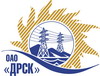 Открытое Акционерное Общество«Дальневосточная распределительная сетевая  компания»Протокол заседания Закупочной комиссии по вскрытию поступивших конвертовг. БлаговещенскСпособ и предмет закупки: Открытый электронный запрос предложений на право заключения Договора на поставку:  «Лицензионное ПО Acronis, Zoho, SolarWinds» для ИА, филиалов  ОАО «ДРСК». Закупка проводится согласно ГКПЗ 2014г. раздела  3.1 «УТПиР»  № 1569  на основании указания ОАО «ДРСК» от  18.11.2014 г. № 253.Плановая стоимость закупки: 815 000,00 руб. (цена без НДС)ПРИСУТСТВОВАЛИ: члены постоянно действующей Закупочной комиссии ОАО «ДРСК» 2 уровня.Информация о результатах вскрытия конвертов:В ходе проведения запроса предложений было получено 3 (три) предложения, конверты с которыми были размещены в электронном виде на Торговой площадке Системы www.b2b-energo.ru.Вскрытие конвертов было осуществлено в электронном сейфе организатора запроса предложений на Торговой площадке Системы www.b2b-energo.ru автоматически.Дата и время начала процедуры вскрытия конвертов с предложениями участников: 09:13 02.12.2014Место проведения процедуры вскрытия конвертов с предложениями участников: Торговая площадка Системы www.b2b-energo.ruВ конвертах обнаружены предложения следующих участников запроса предложений:Решили:Утвердить протокол заседания закупочной комиссии по вскрытию конвертов, поступивших на запрос предложений.Ответственный секретарь Закупочной комиссии 2 уровня ОАО «ДРСК»	О.А. МоторинаТехнический секретарь Закупочной комиссии 2 уровня ОАО «ДРСК»	Т.В. Коротаева№ 660/УИТ-В02.12.2014№Наименование участника и его адресПредмет и общая цена заявки на участие в запросе предложений1ЗАО "СофтЛайн Трейд" (г. Москва) (119270 РФ, г. Москва, Лужнецкая набережная, д. 2/4, стр.3А, офис 304 )Предложение: в соответствии с заявкой, подано 28.11.2014 в 15:05
Цена: 813 599,95 руб. (цена без НДС)2ЗАО "Лaнит-Пaртнер" (680011, г. Хабаровск, ул. Запарина, 137)Предложение: подано 01.12.2014 в 08:06
Цена: 814 898,98 руб. (цена без НДС)3ООО "Битроникс" (690105, Приморский край, г. Владивосток, ул. Давыдова, д. 42а, оф. 50)Предложение: подано 01.12.2014 в 08:43
Цена: 896 358,00 руб. (НДС не облагается)